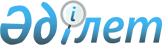 Об утверждении Правил отзыва средств республиканского бюджета, использованных не по целевому назначению, и наложения административных взысканий за несвоевременное зачисление (перечисление) и нецелевое использование средств республиканского бюджета
					
			Утративший силу
			
			
		
					Приказ Министра финансов Республики Казахстан от 12 октября 2000 года N 434. Зарегистрировано в Министерстве юстиции Республики Казахстан от 17 ноября 2000 года N 1285. Утратил силу - приказом Министра финансов РК от 03.06.2005г. N 211




Извлечение из приказа Министра финансов РК от 03.06.2005г. N 211





      "В целях реализации распоряжения Премьер-Министра Республики Казахстан от 20 марта 2004 года N 77-р "О мерах по совершенствованию подзаконных актов", ПРИКАЗЫВАЮ:






      1. Признать утратившими силу некоторые приказы Министра финансов Республики Казахстан, согласно прилагаемому перечню...






      2. Настоящий приказ вводится в действие со дня подписания.






 






      Министр






 






                                    Приложение 






                                    к приказу Министра 






                                    финансов РК 






                                    от 03.06.2005г. N 211






 






                        Перечень некоторых






                   приказов Министра финансов






             Республики Казахстан, утративших силу






 






      ...






      7. Приказ Министра финансов Республики Казахстан от 12 октября 2000 года N 434 "Об утверждении Правил отзыва средств республиканского бюджета, использованных не по целевому назначению, и наложения административных взысканий за несвоевременное зачисление (перечисление) и нецелевое использование средств республиканского бюджета"...". 






--------------------------------------------------------------------






 





 



 



      С целью усиления контроля за целевым использованием средств, выделенных из республиканского бюджета и в соответствии с 
 Кодексом 
 Казахской ССР об административных правонарушениях, 
 Законом 
 Республики Казахстан от 1 апреля 1999 года "О бюджетной системе", Положением о Комитете казначейства Министерства финансов Республики Казахстан, утвержденным 
 постановлением 
 Правительства Республики Казахстан от 24 мая 1999 года N 626, Положением о Комитете финансового контроля Министерства финансов Республики Казахстан, утвержденным 
 постановлением 
 Правительства Республики Казахстан от 1 марта 2000 года N 338, приказываю: 



      1. Утвердить прилагаемые Правила отзыва средств республиканского бюджета, использованных не по целевому назначению, и наложения административных взысканий за несвоевременное зачисление (перечисление) и нецелевое использование средств республиканского бюджета. 




      2. Признать утратившим силу 
 приказ 
 Министерства финансов Республики Казахстан от 17 августа 1998 года N 391 "Об утверждении Правил взыскания (отзыва) бюджетных средств, использованных не по целевому назначению и применения санкций за несвоевременное зачисление (перечисление) и нецелевое использование бюджетных средств". 



      3. Настоящий приказ вступает в силу со дня государственной регистрации в Министерстве юстиции Республики Казахстан. 


     Министр 





                                           Утверждены             



                                приказом Министерства финансов



                                     Республики Казахстан



                                от 12 октября 2000 года N 434



                          Правила






  отзыва средств республиканского бюджета, использованных не 






     по целевому назначению, и наложения административных 






   взысканий за несвоевременное зачисление (перечисление) и 






   нецелевое использование средств республиканского бюджета


 


<*>






      Сноска. по всему тексту и в приложениях слова "бюджетные 






ассигнования (назначения)", "сметы", "казначейские разрешения", 






"роспись расходов республиканского бюджета", "баланс исполнения 






сметы расходов", "ревизии исполнения бюджета", "акт проверки", 






"Бюджетный Департамент" заменяются словами "плановые назначения", "планы финансирования бюджетных программ (подпрограмм) по обязательствам", "разрешения", "сводный план финансирования 






бюджетных программ", "баланс исполнения плана финансирования 






бюджетных программ, подпрограмм", "контроль за исполнением 






бюджета", "акт проведения контроля", "Департамент организации 






исполнения государственного бюджета и Департамент финансирования 






государственных органов" - 


 приказом 


 Министра финансов РК от 28 октября 2002 года N 539; слово "постановление" заменено словом "представление" в соответствующих падежах и числах - приказом Министра финансов Республики Казахстан от 12 мая 2003 года 


 N 193 


.






 


                    1. Общие положения 






      1. Настоящие Правила определяют порядок отзыва средств, выделенных из республиканского бюджета и использованных не по целевому назначению, наложения административных взысканий за несвоевременное зачисление (перечисление) и нецелевое использование средств республиканского бюджета. 




      2. По предписаниям Комитета финансового контроля 



Министерства финансов Республики Казахстан и его территориальных 



подразделений (далее - органы финансового контроля) Комитет 



казначейства Министерства финансов Республики Казахстан и его 



территориальные подразделения (далее - органы казначейства) 



отзывают средства, выделенные из республиканского бюджета, у 



государственных учреждений, в том числе у администраторов



республиканских бюджетных программ, в случае использования их не по 



целевому назначению.



      Органы финансового контроля вправе рассматривать дела об 



административных правонарушениях и налагать административные



взыскания за нарушения в использовании средств республиканского 



бюджета, предусмотренные 
 статьей 177 
 Кодекса Республики Казахстан об административных правонарушениях. 


<*>






      Сноска. Пункт 2 в новой редакции - 


 приказом 


 Министра финансов РК от 28 октября 2002 года N 539.






      3. В настоящих Правилах под нецелевым использованием средств 



республиканского бюджета понимается использование средств, 



выделенных из республиканского бюджета, государственными 



учреждениями на цели, не соответствующие назначению бюджетных 



программ (подпрограмм), а также экономической классификации 



расходов; использование средств, выделенных из республиканского 



бюджета, физическими и юридическими лицами на цели, не соответствующие условиям гражданско-правовых сделок, заключенных с 



государственными учреждениями, в том числе кредитных договоров. 


<*>






      Сноска. Пункт 3 в новой редакции - 


 приказом 


 Министра финансов РК от 28 октября 2002 года N 539.






 


       2. Порядок отзыва средств республиканского бюджета, 






              использованных не по целевому назначению 






      4. 


<*>






      Сноска. Пункт 4 исключен - 


 приказом 


 Министра финансов РК от 28 октября 2002 года N 539.





      5. 


<*>






      Сноска. Пункт 5 исключен - 


 приказом 


 Министра финансов РК от 28 октября 2002 года N 539.





      6. 


<*>






      Сноска. Пункт 6 исключен - 


 приказом 


 Министра финансов РК от 28 октября 2002 года N 539.





      7. 


<*>






      Сноска. Пункт 7 исключен - 


 приказом 


 Министра финансов РК от 28 октября 2002 года N 539.






      8. На основании акта проведения контроля орган финансового 



контроля оформляет предписание на осуществление отзыва средств 



республиканского бюджета, использованных не по целевому назначению 



(далее - предписание), с указанием кодов бюджетной классификации 



расходов (учреждение, программа, подпрограмма, специфика), с 



которых должен быть осуществлен отзыв (Приложение 1 к настоящему приказу).



      В случае выявления нецелевого использования средств 



республиканского бюджета, связанного с осуществлением 



государственным учреждением расходов, не соответствующих целям 



бюджетной программы, подпрограммы, специфики, отзыв средств 



производится с того кода бюджетной классификации, который соответствует фактически произведенным затратам.



      В случае выявления нецелевого использования средств 



республиканского бюджета по программам прошлых лет, не 



предусмотренным планом финансирования текущего года, отзыв 



осуществляется:



      у администратора республиканских бюджетных программ - по 



соответствующим спецификам экономической классификации расходов 



подпрограммы 001 "Аппарат центрального органа", программы 001 



"Административные затраты";



      у государственного учреждения, финансируемого из республиканского бюджета, - по соответствующим спецификам 



экономической классификации расходов программы, предусмотренной на 



содержание данного государственного учреждения.



      Если акт проведения контроля подписан руководителем 



проверяемого государственного учреждения с возражениями, то отзыв 



производится в установленном порядке, а возражения рассматриваются 



вышестоящим контрольным органом. В случае принятия решения, 



подтверждающего выводы проверки, решение может быть обжаловано в судебном порядке. 


<*>






      Сноска. Пункт 8 в новой редакции - 


 приказом 


 Министра финансов РК от 28 октября 2002 года N 539. 






      9. Предписание составляется в 4-х экземплярах, первый экземпляр остается в соответствующем органе финансового контроля, второй - передается государственному учреждению (предприятию), в котором осуществлялась проверка, третий - направляется администратору республиканских бюджетных программ, четвертый - соответствующему органу казначейства. 



      Если проверенное государственное учреждение финансируется через нижестоящего распорядителя бюджетных денег, распределяющего лимиты по установленной законодательством форме N 2-а, то соответствующий орган финансового контроля выписывает 



дополнительный экземпляр предписания и направляет его нижестоящему 



распорядителю бюджетных денег. 



      Если отзыв средств республиканского бюджета, использованных 



не по целевому назначению, должен производиться в соответствии с 



пунктами 17 и 20 настоящих Правил у администратора бюджетной 



программы, расположенного на другой территории, то оформление 



отзыва средств обеспечивается территориальным подразделением



казначейства по месту нахождения администратора бюджетной 



программы. При этом устанавливается следующий порядок регистрации 



предписаний и оформления уведомлений-реестров на суммы, подлежащие 



отзыву.



      Территориальный орган казначейства по месту нахождения 



проверенного государственного учреждения (предприятия) направляет 



предписание территориальному органу казначейства по месту 



нахождения администратора бюджетной программы. При этом последним в 



соответствии с пунктом 10 данных Правил производится регистрация 



предписаний и формирование уведомления-реестра на суммы, подлежащие 



отзыву, ежемесячно представляемого в Комитет казначейства 



Министерства финансов Республики Казахстан.



      По результатам контроля Счетного комитета по контролю за 



исполнением республиканского бюджета (далее - Счетный комитет) Комитет казначейства осуществляет отзыв средств республиканского 



бюджета, использованных не по целевому назначению, на основании его 



представлений. При этом, в представлениях должны быть указаны: код 



бюджетной классификации, по которому допущено нецелевое 



использование средств, и код бюджетной классификации, с которого 



производится отзыв. Комитетом казначейства копия представления 



Счетного комитета доводится до соответствующего территориального органа казначейства. 


<*> 






      Сноска. Пункт 9 с изменениями и дополнениями - 


 приказом 


 Министра финансов РК от 28 октября 2002 года N 539.






      10. Регистрация органами казначейства представлений Счетного 



комитета, а также предписаний органов финансового контроля на отзыв 



средств республиканского бюджета, и контроль за отзывом ведутся в 



книге учета средств республиканского бюджета, использованных не по 



целевому назначению, и контроля за отзывом их в бюджет (Приложение 



4) (далее - книга учета), которая должна быть пронумерована, 



прошнурована и опечатана мастичной печатью. Количество листов в 



книге учета заверяется подписью руководителя соответствующих 



органов финансового контроля и казначейства. 


<*>






      Сноска. Пункт 10 с изменениями - 


 приказом 


 Министра финансов РК от 28 октября 2002 года N 539.






      11. Одновременно с регистрацией предписаний органами казначейства формируется уведомление-реестр на суммы, подлежащие отзыву (далее - уведомление) (приложение 5), за подписью руководителей органов казначейства, которое к 7-му числу каждого месяца, следующего за отчетным, представляется в Комитет казначейства Министерства финансов Республики Казахстан. 



      Комитет казначейства на основании уведомлений-реестров 



территориальных органов казначейства, представлений Счетного 



комитета, а также предписаний Комитета финансового контроля 



производит отзыв средств республиканского бюджета с последующим 



уведомлением территориального органа казначейства по месту 



нахождения государственного учреждения (предприятия) в порядке, предусмотренном пунктами 12-20 Правил. 


<*>






      Сноска. Пункт 11 с изменениями и дополнениями - 


 приказом 


 Министра финансов РК от 28 октября 2002 года N 539.


     




      12. Комитет казначейства по данным уведомлений выписывает установленное законодательством казначейское разрешение (отзыв) (форма 1-о), указывая в графах 3 "Предварительное разрешение", 4 "Текущее разрешение" и 5 "Разрешено с начала года" суммы отзываемых лимитов по каждому администратору бюджетных программ, программе, подпрограмме, специфике экономической классификации расходов. Каждому выписанному казначейскому разрешению (отзыву) присваивается последующий порядковый номер. При этом в форме документа указываются специфики, по которым проводится отзыв. К каждому казначейскому разрешению (отзыву) оформляется по установленной законодательством форме реестр-подтверждение по государственным учреждениям на сумму, подлежащую отзыву. 



      На основании вышеуказанного казначейского разрешения (отзыва) администратор республиканских бюджетных программ выдает подведомственному государственному учреждению разрешение администратора республиканских бюджетных программ (отзыв) (форма 2-о), где в графах 3 "Предварительное разрешение", 4 "Текущее разрешение" и 5 "Разрешено с начала года" указываются суммы отзываемых лимитов по каждому учреждению, программе, подпрограмме и спецификам экономической классификации расходов, по которым проводится отзыв. Каждому выписанному разрешению (отзыву) администратора республиканских бюджетных программ присваивается последующий порядковый номер. 



      В случае получения уведомления после открытия финансирования на текущий месяц отзыв бюджетных средств производится Комитетом казначейства в следующем месяце. 




      13. О проведенных отзывах бюджетных средств, использованных не по целевому назначению, соответствующие органы казначейства делают отметки в графах 8 и 9 книги учета. 




      14. При отсутствии бюджетных назначений по специфике экономической классификации расходов, по которой выявлено нецелевое использование бюджетных средств, в установленном порядке вносятся изменения в сводный план финансирования бюджетных программ и смету расходов государственного учреждения с целью ее наделения бюджетными назначениями. 




      15. Отзыву в текущем финансовом году подлежат суммы 



нецелевого использования средств республиканского бюджета, 



выявленные проверками Счетного комитета, Комитета финансового 



контроля и его территориальных подразделений, произведенных в 



текущем финансовом году. В случаях выявления в текущем финансовом 



году фактов нецелевого использования бюджетных средств, выделенных 



из республиканского бюджета в прошлых годах, отзыв производится 



путем уменьшения лимитов текущего финансового года. 


<*>






      Сноска. Пункт 15 с дополнениями - 


 приказом 


 Министра финансов РК от 28 октября 2002 года N 539.


     




      16. В случае отсутствия в республиканском бюджете на текущий финансовый год программы, подпрограммы, по которой выявлено нецелевое использование средств, выделенных из республиканского бюджета в прошлых годах, отзыв производится путем уменьшения текущего финансирования по той программе, подпрограмме, по которой предусмотрены расходы в республиканском бюджете текущего финансового года. При отсутствии таких программ в республиканском бюджете текущего финансового года отзыв средств республиканского бюджета производится: 



      у администратора республиканских бюджетных программ, допустившего нецелевое использование средств республиканского бюджета, - по соответствующим спецификам экономической классификации расходов подпрограммы 001 "Аппарат центрального органа" программы 001 "Административные расходы"; 



      у государственного учреждения, финансируемого из республиканского бюджета, - по соответствующим спецификам экономической классификации расходов программы, предусмотренной на содержание данного государственного учреждения. 


<*>






      Сноска. Пункт 16 с изменениями - 


 приказом 


 Министра финансов РК от 28 октября 2002 года N 539.


     




      17. В случаях использования физическими и юридическими лицами 



средств, выделенных из республиканского бюджета на цели, не 



соответствующие условиям гражданско-правовых сделок, заключенных с 



государственными учреждениями (администраторами республиканских



бюджетных программ), отзыв средств производится путем уменьшения 



текущего финансирования государственному учреждению (администратору 



республиканских бюджетных программ) на сумму невыполнения 



договорных обязательств в порядке, предусмотренном пунктами 8-12 



настоящих Правил. Администратор республиканских бюджетных программ, 



в свою очередь, должен взыскать эти средства с юридических и/или 



физических лиц в судебном, либо в несудебном порядке.



      При этом, если отзыв произведен в текущем году по фактам 



нецелевого использования бюджетных средств, выделенных из 



республиканского бюджета как в прошлых годах, так и в текущем 



финансовом году, и сумма нецелевого использования взыскана в 



судебном порядке, либо в несудебном порядке в доход 



республиканского бюджета также в текущем году, то государственное 



учреждение (администратор бюджетной программы) сообщает об этом



факте в территориальный орган казначейства для восстановления 



отозванных лимитов финансирования. 


<*>






      Сноска. Пункт 17 в новой редакции - 


 приказом 


 Министра финансов РК от 28 октября 2002 года N 539. 






      18. При выявлении фактов нецелевого использования местными исполнительными органами средств, выделенных в виде целевых трансфертов из республиканского бюджета по соответствующей программе, отзыв сумм нецелевого использования производится путем уменьшения текущего финансирования по данной программе в порядке, предусмотренном пунктами 8-12 настоящих Правил. При отсутствии в текущем году плановых назначений по данной программе орган казначейства на основании акта органа финансового контроля приостанавливает расходные операции со счета местного бюджета до зачисления местным исполнительным органам суммы нецелевого использования средств республиканского бюджета в доход республиканского бюджета за счет средств резерва местных исполнительных органов. Органом казначейства копия платежного поручения на перечисление в республиканский бюджет сумм нецелевого использования направляется соответствующему органу финансового контроля. 




      19. В случаях реорганизации государственных учреждений (предприятий), допустивших нецелевое использование средств республиканского бюджета, отзывы производятся у их правопреемников. 




      20. При выявлении фактов нецелевого использования бюджетных средств, полученных по установленной законодательством форме 2-б, отзывы производятся у администраторов республиканских бюджетных программ, выдавших данную форму. 




      21. При выявлении фактов нецелевого использования бюджетных средств в конце декабря текущего финансового года выписанные предписания регистрируются в графах 6, 7 книги учета и при непогашении переносятся переходящим остатком на следующий год в графы 4 и 5, которые должны соответствовать суммам граф 10, 11 по учетным операциям текущего года. 




      22. Комитет казначейства к 10-му числу месяца, следующего за отчетным, представляет в Комитет финансового контроля справку о проведенных отзывах средств республиканского бюджета, использованных не по целевому назначению (приложение 6) в разрезе государственных учреждений и сводную справку о проведенных отзывах средств республиканского бюджета, использованных не по целевому назначению (приложение 7) в разрезе администраторов республиканских бюджетных программ. 



      Комитет казначейства представляет в Счетный комитет 



информацию об исполнении отзыва средств республиканского бюджета, 



использованных не по целевому назначению, на основании его 



представлений в сроки, указанные в представлении или в документе, 



сопровождающим его. 


<*>






      Сноска. Пункт 22 с изменениями и дополнениями - 


 приказом 


 Министра финансов РК от 28 октября 2002 года N 539.






      23. Комитет финансового контроля до 20-го числа месяца, следующего за отчетным, доводит указанную в пункте 22 настоящих Правил справку (приложение 6) до органов финансового контроля для отметки в графах 8 и 9 книги учета о проведенных отзывах. 




 


            3. Порядок наложения административных 






  взысканий за несвоевременное зачисление (перечисление) и 






  нецелевое использование средств республиканского бюджета 






      24. Должностные лица органов финансового контроля по 



выявленным ими фактам несвоевременного зачисления средств в доход 



республиканского бюджета, перечисления из республиканского бюджета 



на счета получателей в соответствующие банки или организации, 



осуществляющие отдельные виды банковских операций, а также 



нецелевого использования средств республиканского бюджета и (или) 



принятия обязательств о расходовании их сверх планов финансирования 



бюджетных программ (подпрограмм) по обязательствам составляют 



протоколы об административных правонарушениях (приложение 8) (далее 



- протокол) и в течение суток представляют его руководителю органа 



финансового контроля. 


<*>






      Сноска. Пункт 24 в новой редакции - 


 приказом 


 Министра финансов РК от 28 октября 2002 года N 539. 






      25. Руководитель органа финансового контроля, в срок не более пятнадцати дней со дня получения протокола рассматривает дело и 



выносит одно из следующих представлений:



      о наложении административного взыскания (приложение 9);



      о прекращении производства по делу (приложение 10).



      Представление о прекращении производства по делу выносится в 



случаях, предусмотренных статьями 35, 580, 581 ~K010155 Кодекса 



Республики Казахстан об административных правонарушениях. 


<*>






      Сноска. Пункт 25 в новой редакции - 


 приказом 


 Министра финансов РК от 28 октября 2002 года N 539. 






      26. О результатах рассмотрения материала о наложении административного взыскания органы финансового контроля немедленно 



уведомляют должностных лиц, привлеченных к административной ответственности. 



      Копия представления в течение трех дней вручается или высылается лицу, в отношении которого оно вынесено. 



      Копия представления вручается под расписку. В случае, если копия представления высылается, об этом делается соответствующая запись в деле. 


<*>






      Сноска. Пункт 26 с изменениями - 


 приказом 


 Министра финансов РК от 28 октября 2002 года N 539.






      27. Представление о наложении административного взыскания может быть обжаловано в порядке, установленном законодательством. 




      28. Суммы административных взысканий в виде штрафа отражаются в книге учета штрафных санкций за несвоевременное зачисление (перечисление) и нецелевое использование средств республиканского бюджета (приложение 11) соответствующими органами финансового контроля. 


<*>






      Сноска. Пункт 28 с изменениями - 


 приказом 


 Министра финансов РК от 28 октября 2002 года N 539.






      29. Административные штрафы, взысканные за несвоевременное зачисление (перечисление) и нецелевое использование средств республиканского бюджета, зачисляются в доход республиканского бюджета на соответствующий код Единой бюджетной классификации Республики Казахстан. 




 


                     4. Учет и отчетность 






      30. В государственных учреждениях результаты по суммам произведенного отзыва отражаются как финансирование за счет средств республиканского бюджета: для администраторов республиканских бюджетных программ - на основании полученного от Комитета казначейства разрешения, для их подведомственных государственных учреждений - на основании полученных ими разрешений администраторов республиканских бюджетных программ или разрешений нижестоящих распорядителей бюджетных средств. При этом указанные суммы отзыва отражаются по дебету субсчета 095 "Лимиты отозванных (взысканных) 



средств нецелевого использования" и кредиту субсчетов 140 "Расчеты 



по финансированию из бюджета на расходы государственных учреждений 



и другие мероприятия", 230 "Финансирование из бюджета на расходы 



государственных учреждений и другие мероприятия". Одновременно 



производится вторая запись с отражением по дебету субсчета 200 



"Расходы по бюджету на содержание государственных учреждений и 



другие мероприятия в пределах утвержденной сметы" и кредиту 



субсчета 095. По окончании финансового года списание заключительными оборотами произведенных расходов проводится 



бухгалтерской записью по дебету субсчетов 140, 230 и кредиту 



субсчета 200. 


<*>






      Сноска. Пункт 30 с изменениями - 


 приказом 


 Министра финансов РК от 28 октября 2002 года N 539.






      31. В отчетности об исполнении сметы расходов организаций и 



использовании бюджетных ассигнований для государственных учреждений 



отозванные в бюджет суммы нецелевого использования средств 



республиканского бюджета отражают в форме 2 - отзыв (код 0603008) в 



графах 5 "Разрешено с начала года" и 7 "Фактические расходы". В 



справке о движении сумм финансирования из бюджета (баланс 



исполнения плана финансирования бюджетных программ, подпрограмм 



организаций (код 0503001) по строке 951 "Отзыв") и пояснительной записке, прилагаемой государственным учреждением к бухгалтерской отчетности, отражаются отозванные (взысканные) в республиканский бюджет суммы нецелевого использования бюджетных средств. 


<*>






      Сноска. Пункт 31 с изменениями - 


 приказом 


 Министра финансов РК от 28 октября 2002 года N 539.






      32. Органы финансового контроля (областные, по городам Астана и Алматы) представляют в Комитет финансового контроля оперативные сведения о результатах проведенных ими ревизий и проверок ежемесячно к 5-му числу и отчет о контрольно-ревизионной работе по установленной законодательством форме 1-КР, по 1-му полугодию и в целом за год - к 5-му числу месяца, следующего за отчетным периодом. В прилагаемой к указанному отчету информации отражаются часто встречающиеся нарушения использования бюджетных средств с указанием причин, обусловивших их, виновных должностных лиц, а также принятые меры по восстановлению средств нецелевого использования с указанием восстановленных в ходе проверок, и сумм штрафных санкций, взысканных за несвоевременное зачисление (перечисление) и нецелевое использование средств республиканского бюджета. 




      33. В ежемесячном отчете об исполнении республиканского бюджета, представляемом Комитетом казначейства в Департамент 



организации исполнения государственного бюджета и Департамент 



финансирования государственных органов Министерства финансов Республики Казахстан по установленной законодательством форме, в графе "Отзыв за нецелевое использование" отражаются отозванные в 



республиканский бюджет суммы нецелевого использования по каждой 



функциональной группе, подфункции, администратору республиканских 



бюджетных программ, программе, подпрограмме, специфике



экономической классификации расходов.

                                                                   



                                               Приложение 1




 

                  Акт проведения контроля 



<*>






      Сноска. Приложение 1 исключено - 


 приказом 


 Министра финансов РК от 28 октября 2002 года N 539.



                                                          



                                                Приложение 2




 

                          Заключение




           на отзыв средств республиканского бюджета,




          использованных не по целевому назначению

 


<*>






      Сноска. Приложение 2 исключено - 


 приказом 


 Министра финансов РК от 28 октября 2002 года N 539.



 



                                            Приложение 3 


<*>






      Сноска. Приложение 3 в новой редакции - 


 приказом 


 Министра финансов РК от 28 октября 2002 года N 539.






 

                       Предписание




           на отзыв средств __________ бюджета,




         использованных не по целевому назначению


      Предписание выдано на основании акта проверки от 



"__"_________20__ г.__________________________________________



     (наименование проверяемого государственного учреждения



______________________________________________________________



                            (предприятия)



      В соответствии с Законами Республики Казахстан от 1 апреля 



1999 года "
 О бюджетной системе 
" и от 29 января 2002 года 



"
 О контроле 
 за исполнением республиканского и местных 



бюджетов",____________________________________________________



______________________________________________________________



______________________________________________________________



 (наименование других законодательных и нормативных правовых 



    актов в соответствии с которыми производятся проверки)



и на основании вышеуказанного акта проверки, где установлены факты



нецелевого использования бюджетных средств, подлежат отзыву в 



_______________________ бюджет у государственных учреждений



(указать вид бюджета)



следующие суммы:



______________________________________________________________



Полное      |   Код     | Код бюджетной |  Сумма  |Примечание



наименование|учреждения | классификации |(в тенге)|



государствен|(согласно  | (учреждение,  |         |



ного учреж- |справоч-   |  программа,   |         |



дения       |ника       | подпрограмма, |         |



            |           | специфика)    |         |



____________|___________|_______________|_________|___________



    1       |    2      |       3       |    4    |      5



____________|___________|_______________|_________|___________ 

      Общая сумма ____________________________________ тенге



                        (цифрами и прописью)

      Руководитель органа



      финансового контроля   __________  ______________________



                              (подпись)    (должность, Ф.И.О.)

      от "___" ________ 20 __ г.

                                               Приложение 4




 

                            Книга




           учета средств республиканского бюджета, 




          использованных не по целевому назначению,




             и контроля за отзывом их в бюджет    

  

______________________________________________________________



N !Наименование!Код бюджетной !Сумма на начало!Сумма нецелевого



за!проверяемого!классификации !года, недовзыс-!использования,



пи!государствен!расходов,по ко!канная в прош- !выявленная в теку



си!ного учрежде!торому выявле-!лом году       !щем году,подлежа



  !ния, пред-  !но нецелевое  !               !щая отзыву



  !приятия(с   !использование !               !



  !указанием ко!средств       !               !



  !да для госу-!республикан-  !               !



  !дарственных !ского бюджета !               !



  !учреждений) !              !               !



  !            !              !_______________!________________



  !            !              !Сумма !Дата и N!Сумма !Дата и N



  !            !              !      !предписа!      !предписания



  !            !              !      !ния на  !      !ния на



  !            !              !      !отзыв   !      !отзыв



_______________________________________________________________



1 !     2      !      3       !   4  !   5    !  6   !   7



__!____________!______________!______!________!______!_________



__!____________!______________!______!________!______!_________



 



Продолжение таблицы:

                                                _______________________________________________________________



Отметка о проведенном отзыве!Остаток неотозванных сумм, перехо



в текущем финансовом        !дящих на следующий год



году                        !



____________________________!__________________________________



Сумма ! Дата и N документа  !Сумма    !Дата и N предписания на



      ! (разрешения)        !         !отзыв



______!_____________________!_________!________________________



  8   !          9          !   10    !         11



______!_____________________!_________!________________________



______!_____________________!_________!________________________



______!_____________________!_________!________________________




                                             Приложение 5 


<*>






    Сноска. Приложение 5 в новой редакции - 


 приказом 


 Министра






финансов РК от 28 октября 2002 года N 539.





 



                         Уведомление-реестр




            на отзыв средств республиканского бюджета




                за _____________________месяц ____г.


      В соответствии с Законами Республики Казахстан от 1 апреля 



1999 года 
 "О бюджетной системе" 
, от 30 января 2001 года "



О 





 введении в действие 
 Кодекса Республики Казахстан об



административных правонарушениях", от 29 января 2002 года "



О контроле за 



 исполнением 
 республиканского и местных бюджетов", 
 Положением 
 о Комитете финансового контроля Министерства финансов 



Республики Казахстан, утвержденным Постановлением Правительства 



Республики Казахстан от 1 марта 2000 года N 338, пунктом 11 Правил 



отзыва средств республиканского бюджета, использованных не по 



целевому назначению, и наложения административных взысканий за 



несвоевременное зачисление (перечисление) и нецелевое использование 



средств республиканского бюджета, утвержденных Приказом 



Министерства финансов Республики Казахстан от 12 октября 2000 года 



N 434 управление казначейства по



______________________________________________________________



                (области, городам Астана и Алматы)

уведомляет Комитет казначейства Министерства финансов Республики 



Казахстан о том, что контролем, проведенным органами финансового 



контроля, выявлены факты нецелевого использования, по которым 



надлежит отозвать в республиканский бюджет средства со следующих 



учреждений:



______________________________________________________________



Наименование |Код госу-   |Код бюджетной |Код бюджетной |Сумма



государствен |дарственного|классификации,|классификации,|(в 



ного учрежде-|учреждения  |по которому   |с которого    |тен-



ния (с указа-|(согласно   |допущено      |производится  |ге)



нием админист|справочника)|нецелевое     |отзыв         |



раторов рес- |            |использование |              | 



публиканских |            |средств       |              |



бюджетных    |            |              |              |



программ)    |            |              |              |



_____________|____________|______________|______________|_____



    1        |      2     |      3       |       4      | 5



_____________|____________|______________|______________|_____

Общая сумма ___________________________________________ тенге



                             (цифрами и прописью)



Руководитель органа



казначейства         _____________ __________________________



                       (подпись)      (должность, Ф.И.О.)

      "___" ___________ 200 __ г.




                                               Приложение 6


                            Справка




   о проведенных отзывах средств республиканского бюджета, 




            использованных не по целевому назначению




                   за__________________200_г.


                                                    

Лист 1




______________________________________________________________



Наименование!Программа,  ! Специфика ! Сумма (в тенге) !Дата,



учреждения  !подпрограмма!           !                 !номер



            !            !           !                 !доку-



            !            !           !                 !мента 



______________________________________________________________

Председатель



Комитета казначейства   ____________   _______________________



                         (подпись)               (Ф.И.О.)




                                             Приложение 7


                        Сводная справка 




   о проведенных отзывах средств республиканского бюджета,




          использованных не по целевому назначению




    за___________________200_г. по______________200_г.


 



Сводная по министерствам



Ед. измерения - тыс. тенге

                                                                  

Лист 1




______________________________________________________________



Код!Наименование !Сумма!Сумма !Оста-!Сумма проведенных отзывов



   !администрато-!отзы-!выдан-!ток  !по месяцам



   !ра республи- !вов  !ных   !     !_________________________



   !канских бюд- !     !отзы- !     !  !    !    !  !   ! 



   !жетных про-  !     !вов за!     !Ян!Фев-!Март!Ап!Май!Июнь



   !грамм        !     !период!     !ва!раль!    !ре!   !



   !             !     !      !     !рь!    !    !ль!   !



______________________________________________________________


Продолжение таблицы:




____________________________________________



   Сумма проведенных отзывов по месяцам     



____________________________________________



 Июль!Август!Сентябрь!Октябрь!Ноябрь!Декабрь                        ____________________________________________

Председатель



Комитета казначейства    ____________  _______________________



                          (подпись)           (Ф.И.О.)

                                          Приложение 


8 <*>






      Сноска. Приложение 8 с изменениями - 


 приказом 


 Министра финансов РК от 28 октября 2002 года N 539.






 

                           Протокол




             об административном правонарушении 




______________________________________________________________



              (наименование органа финансового контроля)



"__"_____________200_г._______________________________________



                             (место составления протокола)          при проверке__________________________________________________



                           (наименование юридического лица)



установлено___________________________________________________



(время совершения и существо административного правонарушения)

Указанные нарушения допущены:_________________________________



                             (Ф.И.О., должность, место работы, 



______________________________________________________________



                         адрес, место жительства)

Нарушителю разъяснены его права и обязанности, предусмотренные

 ст. 584 
 Кодекса Республики Казахстан об административных 



правонарушениях.



     Ссылка на нормативный правовой акт, предусматривающий 



ответственность за данное 



правонарушение_________________________________________________



                                     (статья, пункт)



_______________________________________________________________



                (фамилия и адреса свидетелей и потерпевших)

Объяснение нарушителя:_________________________________________



_______________________________________________________________

Иных сведения:_________________________________________________

Второй экземпляр протокола получил_____________________________



                       (Ф.И.О. руководителя юридического лица)



_______________________________________________________________



               (должность, Ф.И.О., составившего протокола)

                                             Приложение 9 


<*>






      Сноска. Приложение 9 с изменениями - 


 приказом 


 Министра финансов РК от 28 октября 2002 года N 539.






                                     Комитет финансового контроля



                                         Республики Казахстан


                        Представление N 




            о наложении административного взыскания   




                         "__"_____________200_г.



 



______________________________________________________________



       (наименование органа (должностного лица),



______________________________________________________________



                         вынесшего представление)

Рассмотрев дело о нарушении использования бюджетных средств___



______________________________________________________________



    (Ф.И.О. лица, в отношении которого рассматривается дело)



работающим(ей)________________________________________________



                        (должность, место работы)



установил_____________________________________________________



               (существо нарушения и изложение обстоятельств, 



______________________________________________________________



                  установленных при рассмотрении дела)



______________________________________________________________



Руководствуясь 
 ст. 571, 
 
 177 
Кодекса Республики Казахстан об 



административных правонарушениях



______________________________________________________________



______________________________________________________________     

                            Постановил



______________________________________________________________



                  (фамилия, имя, отчество нарушителя)



привлечь к административному взысканию в виде штрафа в сумме__



______________________________________________________________



за нарушение__________________________________________________



 (наименование нормативных документов, номера пунктов, которые



______________________________________________________________



                        были нарушены)



Штраф подлежит уплате в тридцатидневный срок.

Руководитель органа 



финансового контроля  _____________   ________________________



                        (подпись)       (Ф.И.О., должность)

М.П.

Представление получил _____________   ________________________



                         (подпись)      (Ф.И.О. нарушителя)

                      Корешок представления N_____________________________________________________________



               (Ф.И.О., должность, место работы нарушителя)



______________________________________________________________



(дата принятия представления об административном правонарушении)



______________________________________________________________



  (подпись должностного лица, получившего материалы по делу)



______________________________________________________________



       (отметка об уплате штрафа, номер и дата квитанции)



______________________________________________________________



  (меры, принятые по взысканию штрафа в случае его неуплаты в 



тридцатидневный срок; отметка о перечислении штрафа в бюджет



при применении мер по взысканию, номер и дата платежного



поручения)

      

Примечание: Все материалы хранятся в деле об административном




правонарушении в течение 3-х лет.




      Представление может быть обжаловано в течение 10-ти дней со



дня вручения копии представления.

Руководитель



казначейства     ________________    _________________________



                   (подпись)          (Ф.И.О., должность)

                                                                



                                          Приложение 10 


<*>






      Сноска. Приложение 10 с изменениями - 


 приказом 


 Министра финансов РК от 28 октября 2002 года N 539.






                               Комитет финансового контроля



                                    Республики Казахстан


                       Представление N 




            о прекращении производства по делу


"__"_____________200_г. __________________________________________________



      (наименование органа (должностного лица), 



______________________________________________________________



                   вынесшего представление)

Рассмотрев дело о нарушении использования бюджетных средств___



______________________________________________________________



     (Ф.И.О. лица, в отношении которого рассматривается дело)



работающим(ей)________________________________________________



                             (должность, место работы)



установил_____________________________________________________



 (существо нарушения и изложение обстоятельств, установленных



______________________________________________________________



                          при рассмотрении дела)



______________________________________________________________



______________________________________________________________

Руководствуясь 
 ст. 571 
,
 177 
 Кодекса Республики Казахстан об 



административных правонарушениях



______________________________________________________________     

                           Постановил

Прекратить производство по делу на основании__________________



                                (обстоятельства, прекращающие



______________________________________________________________



      дело с указанием статьи Кодекса Казахской ССР об 



______________________________________________________________



               административных правонарушениях)

Руководитель органа 



финансового контроля  ____________     _______________________



                        (подпись)        (Ф.И.О., должность)

М.П.

Представление получил  ____________    _______________________



                         (подпись)       (Ф.И.О. нарушителя)


     Примечание: Все материалы хранятся в деле об административном




правонарушении в течение 3-х лет.


     Представление может быть обжаловано в течение 10-ти дней со дня вручения копии представления.

 



                                               Приложение 11




 

                          Книга учета            




        штрафных санкций за несвоевременное зачисление 




       (перечисление) и нецелевое использование средств




                   республиканского бюджета




______________________________________________________________



N!Наименование госу-!Да!N протокола!Вид !Сумма ад-!Взыс!При



п!дарственного учре-!та!и представ-!нару!министра-!кано!меча-



п!ждения, предприя- !  !ления      !ше- !тивного  !    !ние



 !тия, Ф.И.О. долж- !  !           !ния !штрафа   !    !



 !ностного лица     !  !           !    !         !    !



______________________________________________________________

(Специалисты: Склярова И.В.,



              Мартина Н.А.)  

					© 2012. РГП на ПХВ «Институт законодательства и правовой информации Республики Казахстан» Министерства юстиции Республики Казахстан
				